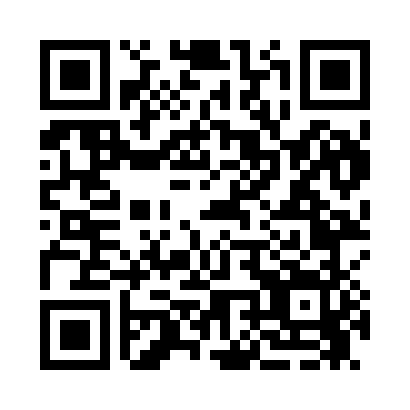 Prayer times for Abney, Mississippi, USAWed 1 May 2024 - Fri 31 May 2024High Latitude Method: Angle Based RulePrayer Calculation Method: Islamic Society of North AmericaAsar Calculation Method: ShafiPrayer times provided by https://www.salahtimes.comDateDayFajrSunriseDhuhrAsrMaghribIsha1Wed4:486:0412:514:347:398:542Thu4:476:0312:514:347:398:553Fri4:466:0212:514:347:408:564Sat4:456:0112:514:347:418:575Sun4:436:0012:514:347:428:586Mon4:425:5912:514:347:428:597Tue4:415:5812:504:347:439:018Wed4:405:5712:504:357:449:029Thu4:395:5612:504:357:459:0310Fri4:385:5512:504:357:469:0411Sat4:375:5512:504:357:469:0512Sun4:365:5412:504:357:479:0613Mon4:345:5312:504:357:489:0714Tue4:335:5212:504:357:499:0815Wed4:335:5212:504:357:499:0916Thu4:325:5112:504:357:509:1017Fri4:315:5012:504:357:519:1118Sat4:305:5012:504:357:529:1219Sun4:295:4912:504:367:529:1320Mon4:285:4812:514:367:539:1421Tue4:275:4812:514:367:549:1522Wed4:265:4712:514:367:559:1523Thu4:265:4712:514:367:559:1624Fri4:255:4612:514:367:569:1725Sat4:245:4612:514:367:579:1826Sun4:245:4512:514:377:579:1927Mon4:235:4512:514:377:589:2028Tue4:225:4412:514:377:599:2129Wed4:225:4412:514:377:599:2230Thu4:215:4412:524:378:009:2231Fri4:215:4312:524:378:009:23